
Prix du stage : 67€ Chaque stagiaire repart avec ses réalisations, Apporter : 1 tablier, 1 torchon, 1 panier, 1 styloConditions de vente : -Votre confirmation ne peut être ni annulée, ni reportée à une date ou pour un autre cours que ceux désignés ci-dessus.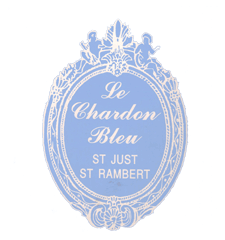 Le Chardon Bleu,18 avenue Grégoire Chapoton42170 St Just St Rambert,Tel: 04 77 52 38 04,Chardon-bleu@wanadoo.frwww.le-chardonbleu.comSamedi 16 févrierDe 14h à 17hGouterRéalisation d’un gâteau marbré, de meringues aux fruits secs caramélisées  et d’un roulé aux fruits rougesSamedi 9 marsDe 14h à 17hMacarons framboise et citron Réalisation de macarons au crémeux citron et à la compoté de framboiseSamedi 16 marsDe 14h à 17hPetits foursRéalisation de cannelés passion, de florentins et de langue de chat au chocolatSamedi 23 marsDe 14h à 17hCroquembouche individuelRéalisation de croquembouche individuel à base de pâte a choux, de crème vanille et chocolat et de croquante aux amandesSamedi 30 marsDe 14h à 17hMacarons fraise et praliné Réalisation de macarons a la compoté de fraise et au praliné feuilleté croustillant Samedi 6 avrilDe 14h à 17hTarte écureuilRéalisation d’une tarte caramel chocolat et cacahouèteSamedi 13  avrilDe 14h à 17hMacaronsFraise et pralinéRéalisation de macarons  à la compoté de fraise et au praliné feuilleté croustillantSamedi 20 avrilDe 14h à 17hPâquesRéalisation d’une poule en chocolat, de mendiants, d’un nid en chocolatSamedi 27  avrilDe 14h à 17hPetits foursRéalisation de cannelés, de langue de chat au chocolat et de florentinsSamedi 4 maiDe 14h à 17hMacarons chocolat etframboiseRéalisations de macarons  au crémeux chocolat et à la compoté de framboiseSamedi 11 maiDe 14h à 17hMacarons caramel etcitronRéalisations de macarons au crémeux caramel fleur de sel et au crémeux citronSamedi 18 maiDe 14h à 17hFraisierRéalisation d’un fraisier de A à ZSamedi 25 maiDe 14h à 17hCharlotte aux fraisesRéalisation d’une charlotte aux fraises de A à ZSamedi 1 juinDe 14h à 17hFraisierRéalisation d’ un fraisier de A à ZSamedi 8 juinDe 14h à 17hMacaronsFraise et citronRéalisation de macarons au crémeux citron et à la compoté de fraise Samedi 15 juinDe 14h à 17hCitronRealisation d’ un cake citron et d’une tarte au citron meringuéeSamedi 22 juinDe 14h à 17hVacherin glacéVanille et fraiseRéalisation d’un vacherin meringue vanille et fraise (prévoir une  glacière SVP)Samedi 29 juinDe 14h à 17hTarte clafoutis aux cerises et crème chiboustRéalisation d’une tarte clafoutis aux cerises et de sa crème chiboust